Pressemitteilung 	01. Juli 2019Leinen Los und „Flirt Ahoi“ - der schwimmende Kennlern-Treff Auftakt der Förde-Flirt-Fahrten am 05. Juli Auf die Kieler Woche folgt nahtlos das nächste Highlight auf der Kieler Förde für ein breites Publikum – die Förde-Flirt-Fahrten. Nach den erfolgreichen letzten Jahren bittet die Schlepp- und Fährgesellschaft Kiel mbH - SFK in Kooperation mit Kiel-Marketing erneut zu diesem schwimmenden Kennlern-Treff an Bord der Fördefährlinie F1. Leinen los und „Flirt Ahoi“ heißt es erstmals am Freitag, 05. Juli 2019 für alle Menschen, die in entspannter, maritimer Urlaubsatmosphäre Gleichgesinnte kennenlernen möchten oder sich gar einen neuen Partner erhoffen. Alle 14 Tage, immer freitags zur letzten regulären Fahrt des Tages, starten zukünftig die Touren ab Bahnhofsbrücke bis Laboe und wieder zurück zum Bahnhofsanleger. Bei leichter Hintergrundmusik, kann man sich ungezwungen kennenlernen, gemeinsam aufs Wasser schauen oder in einer geselligen Runde zusammensitzen. „Da es sich um eine reguläre Fährfahrt im Sinne des ÖPNV handelt, ist natürlich auch an jeder Anlegestelle ein Zu- bzw. Ausstieg möglich“, erläutert Andreas Schulz, Geschäftsführer der SFK. Bei gutem Wetter trifft man sich natürlich auf dem Sonnendeck. Bei schlechtem Wetter gibt es einen dezent gedeckten Tisch, damit sich Gleichgesinnte besser finden können. „Mit den Förde-Flirt-Fahrten möchten wir eine Plattform der Begegnung schaffen“, erläutert Uwe Wanger, Geschäftsführer von Kiel-Marketing die Idee des schwimmenden Kennlern-Treffs.Neben den klassischen Aushängen an den Fähranlegern weisen Plakate auf den Schiffen, in den Vorverkaufsstellen sowie in den Tourist-Informationen Kiel und Heikendorf auf die legere Kennlern-Möglichkeit hin.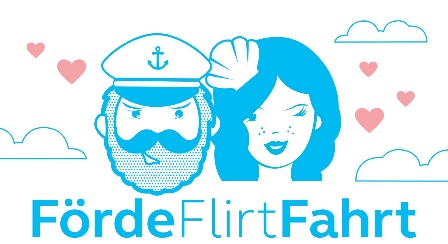 Wer an Bord kommt und die Möglichkeit der Flirtfahrt nutzen möchte, erhält einen rosafarbenen Button „Flirt Ahoi“ zum Anstecken. Ein Begleiter von Kiel-Marketing ist als Ansprechpartner die gesamte Fahrt mit an Bord und hilft bei Fragen gerne weiter. Der Caterer an Bord hält Getränke und Snacks bereit, denn in lockerer Atmosphäre lässt es sich einfacher ins Gespräch kommen. Erster Termin:	am Freitag, 05.07.2019Weitere Termine:	alle 14 Tage immer freitags, während des Sommerfahrplans Alle Daten:	05.07. | 19.07. | 02.08. | 16.08. | 30.08.Abfahrt:	letzte Fördefahrt F1 des Tages um 18:35 Uhr ab Anleger Kiel Bahnhofsbrücke	bis Laboe (19:35 Uhr)Ankunft:	21:44 Uhr wieder am Anleger Bahnhofsbrücke.Tickets:	Fahrscheine können wie gewohnt direkt an Bord gekauft werden.	Fahrpreis hin und zurück nach Laboe 8,40 Euro inkl. Bordzuschlag (regulärer ÖPNV-	Fahrscheinpreis). Es fallen keine zusätzlichen Kosten für die Flirtfahrt an.	Getränke können an Bord erworben werden.Pressekontakt: Eva-Maria Zeiske, Tel.: 0431 – 679 10 26, E-mail: e.zeiske@kiel-marketing.deKiel-Marketing e.V., Andreas-Gayk-Str. 31, 24103 Kiel, www.kiel-marketing.de 